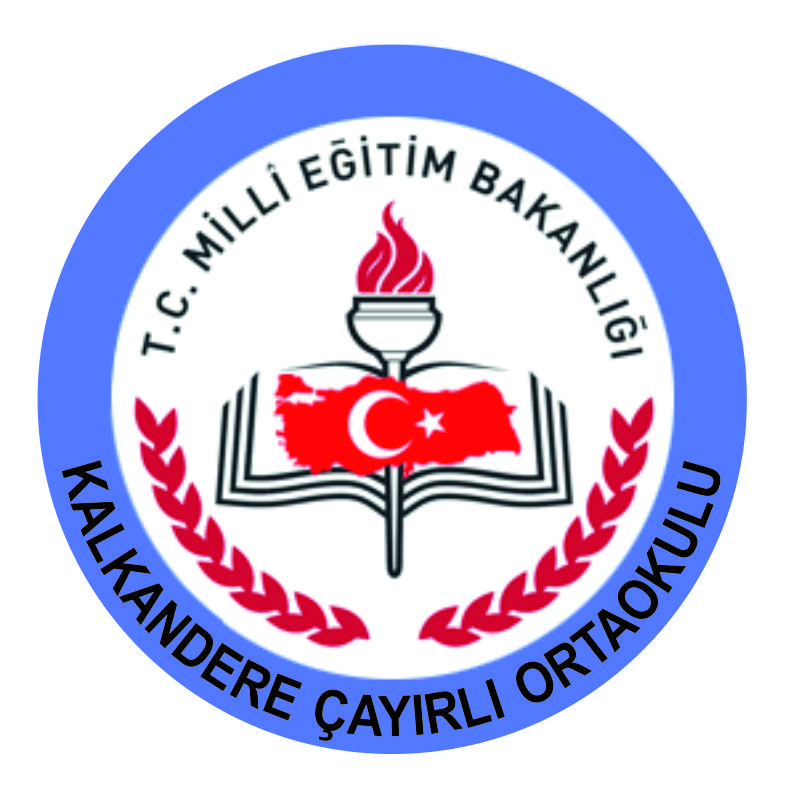 T.C.KALKANDERE KAYMAKAMLIĞIÇayırlı İlkokulu/Ortaokulu Müdürlüğü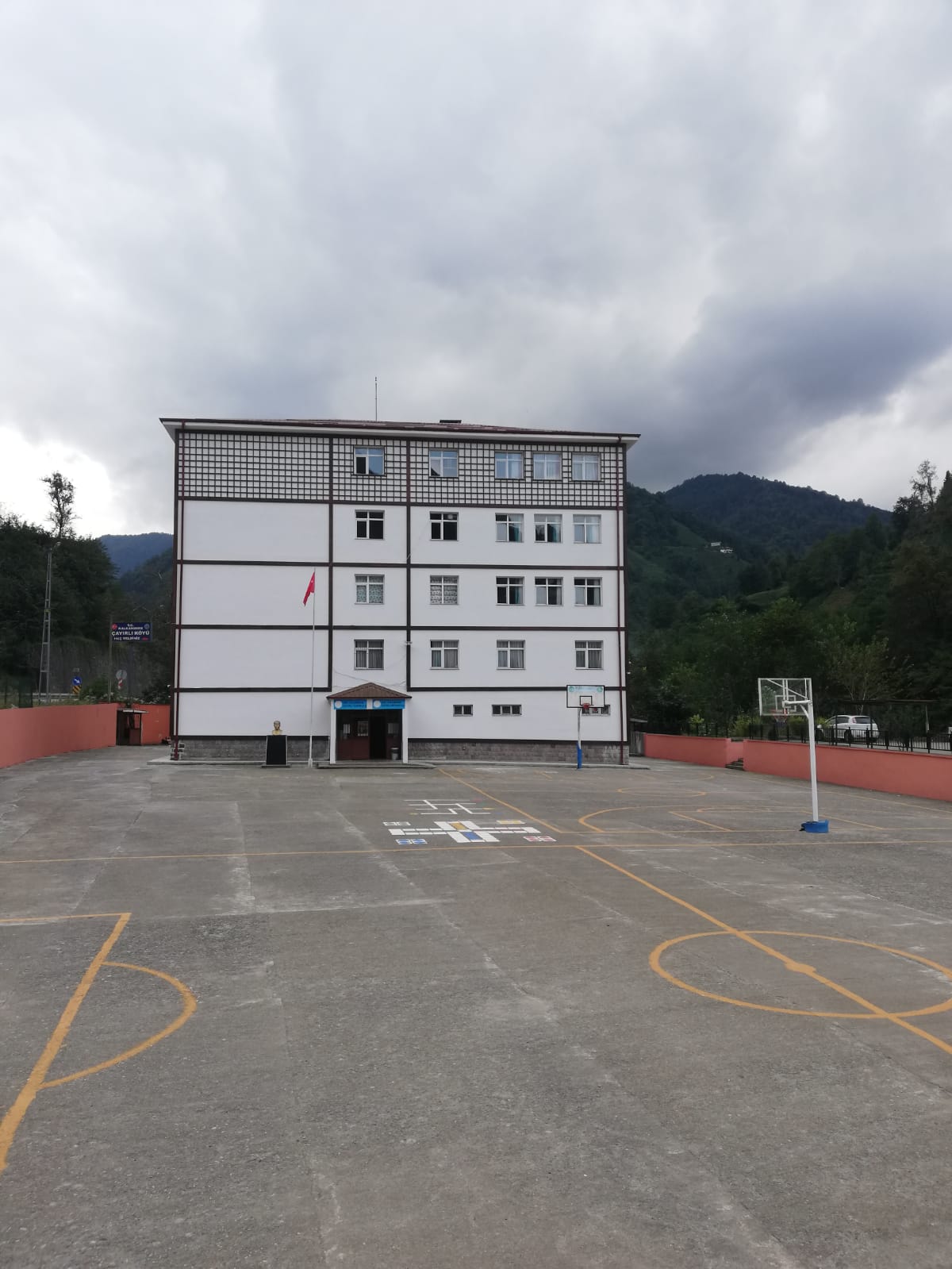 Stratejik Plan[ 2019-2023 ]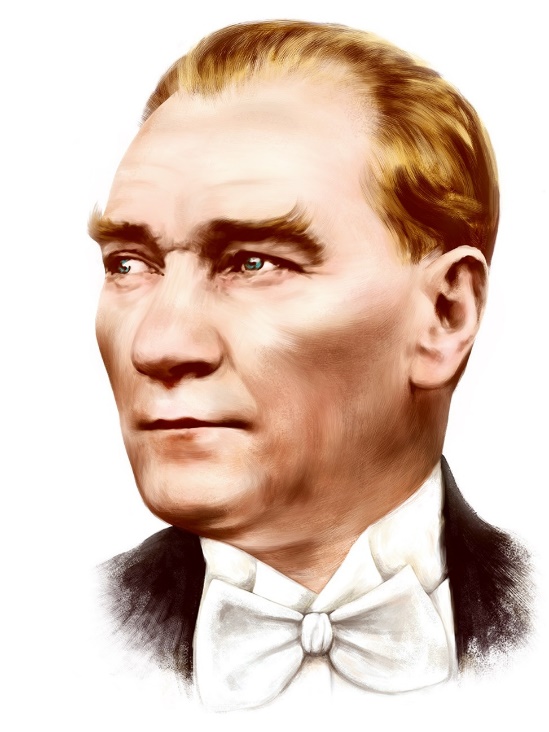 “Milli Eğitim'in gayesi; memlekete ahlâklı, karakterli, cumhuriyetçi, inkılâpçı, olumlu, atılgan, başladığı işleri başarabilecek kabiliyette, dürüst, düşünceli, iradeli, hayatta rastlayacağı engelleri aşmaya kudretli, karakter sahibi genç yetiştirmektir. Bunun için de öğretim programları ve sistemleri ona göre düzenlenmelidir. (1923)”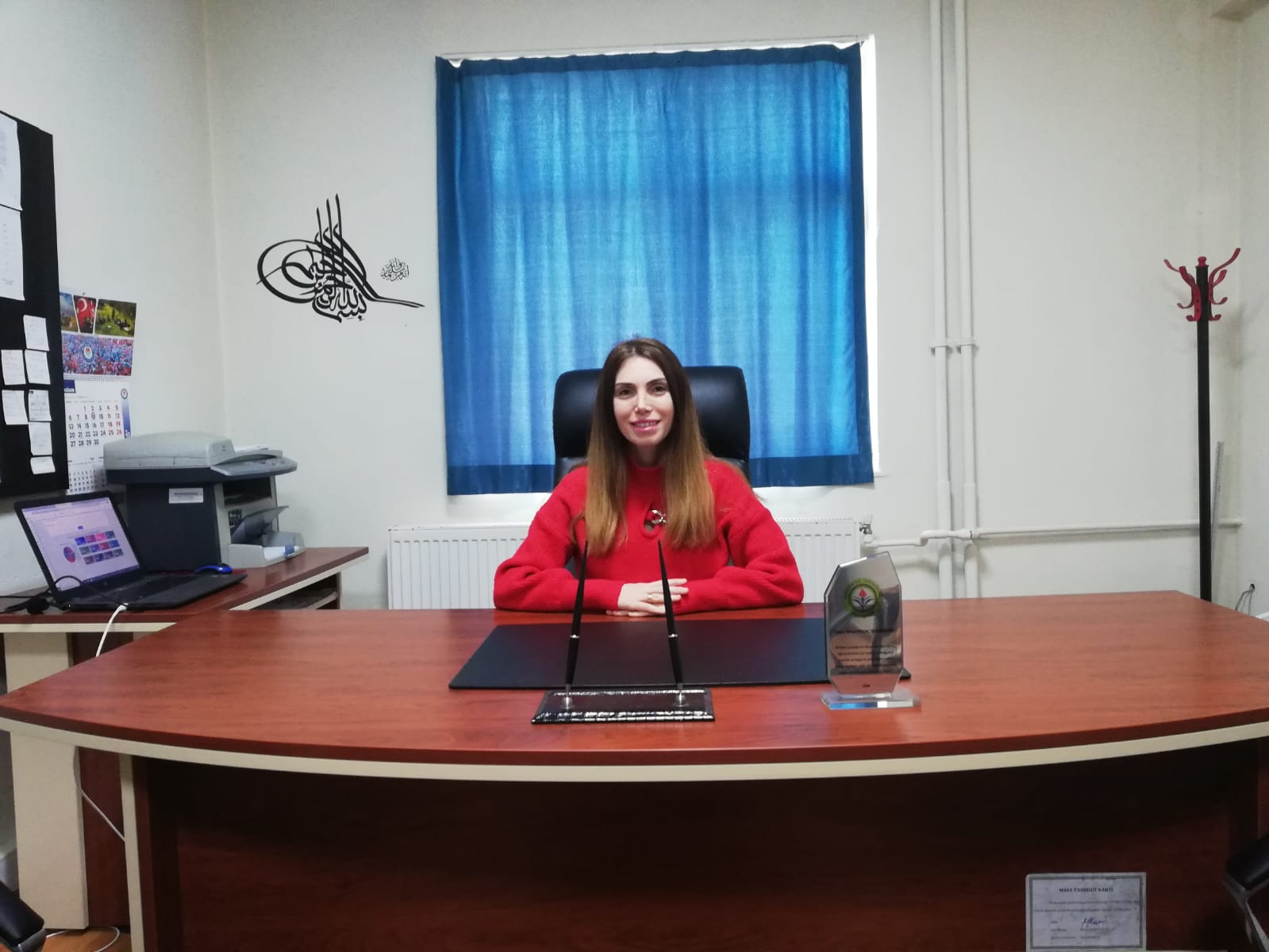 SUNUŞKamu Yönetimi Reformu kapsamında 5018 sayılı Kamu Mali Yönetimi ve Kontrol Kanunu; kamu kuruluşlarının Stratejik Plan hazırlamaları bu plan doğrultusunda bütçelerini oluşturmalarını öngörür. Yine aynı kanunun 9. maddesinde “Kamu idareleri; kalkınma planları, programlar, ilgili mevzuat ve benimsedikleri temel ilkeler çerçevesinde geleceğe ilişkin misyon ve vizyonlarını oluşturmak, stratejik amaçlar ve ölçülebilir hedefler saptamak, performanslarını önceden belirlenmiş olan göstergeler doğrultusunda ölçmek ve bu sürecin izleme ve değerlendirmesini yapmak amacıyla katılımcı yöntemlerle stratejik plan hazırlarlar” denilmektedir.Günümüzde dünyada gözlenen hızlı değişim ve ilerlemeler kurum ve kuruluşları uzun vadeli tedbirler almaya zorlamaktadır. Rekabetin ve ürün kalitesinin ön plana çıktığı günümüzde hizmet kalitesinin de standartlarını yükseltmeyi gerekli kılar. Hizmet kalitesinin sürekliliği etkili bir kamu yönetimi ve birbiriyle tutarlı stratejiler belirlemeyi gerektirir.Ülke nüfusumuzun üçte ikisi 35 yaşın altındadır. Bu genç nüfusun çağın gerektirdiği normlara uygun becerilerle donatılmış, kültürünü, manevi değerlerini sahiplenmiş bireyler olarak yetiştirmek öncelikli görevlerimizdendir. Kaynaklar sınırlı olup bunu planlı ve yerinde kullanmak zorunludur. Bu nedenle milli eğitimde de geleceğe yönelik stratejiler belirlemek ve planlar yapmak gereklidir.2019-2023 yılları arasında uygulanmak üzere hazırlanan bu planın Çayırlı İlkokulu/Ortaokulu’na; eğitim, ekonomik, sosyal ve kültürel alanlarda önemli katkı sağlayacağına inanıyor, emeği geçenlere teşekkür ediyorum.                                                                                                                                                                     Nihal HELLAÇ SEVİMLİKURT              Okul MüdürüİÇİNDEKİLERMüdür Sunuşu	3İÇİNDEKİLER	4BÖLÜM I	6GİRİŞ	7PLAN HAZIRLIK SÜRECİ	7STRATEJİK PLAN ÜST KURULU	7BÖLÜM II	8DURUM ANALİZİ	9Okulun Kısa Tanıtımı	9Okulun Mevcut Durumu: Temel İstatistikler	10Okul Künyesi	10Çalışan Bilgileri	11Okulumuz Bina ve Alanları	11Sınıf ve Öğrenci Bilgileri	12Donanım ve Teknolojik Kaynaklarımız	12Gelir ve Gider Bilgisi	12PAYDAŞ ANALİZİ	13GZFT (Güçlü, Zayıf, Fırsat, Tehdit) Analizi	15Gelişim ve Sorun Alanları	18Gelişim ve Sorun Alanlarımız	19BÖLÜM III	21MİSYON, VİZYON VE TEMEL DEĞERLER	22MİSYON	22VİZYON	22TEMEL DEĞERLERİMİZ	22BÖLÜM IV	23AMAÇ, HEDEF VE EYLEMLER	24TEMA I: EĞİTİM VE ÖĞRETİME ERİŞİM	24Stratejik Amaç 1	24TEMA II: EĞİTİM VE ÖĞRETİMDE KALİTENİN ARTIRILMASI	25Stratejik Amaç 2	25TEMA III: KURUMSAL KAPASİTE	27Stratejik Amaç 3	27V. BÖLÜM	29MALİYETLENDİRME	30VI. BÖLÜM	31İZLEME VE DEĞERLENDİRME	321- Plan Hazırlık Süreci2- Stratejik Plan Üst KuruluPlanın Hazırlık SüreciA) Planın Hazırlanması	Durum tespiti için iç ve dış paydaşların görüşleri katılımcı yöntemler ile alınmış olup sonuçlar stratejik planlama ekibi tarafından değerlendirilerek plana yansıtıldıktan sonra aşağıdaki çalışmalar yapılmıştır.- Okulun tarihçesi- Okulumuzun  faaliyet alanları ve hizmetlerin belirlenmesi.- Paydaş analizi ( iç ve dış paydaşlar, yararlanıcılar )- Kurum içi analiz ve çevre analizi.	B) Plan Unsurlarının OluşturulmasıBu aşamada misyon, vizyon, temel değerler, stratejik amaçlar ve hedefler “Nereye ulaşmak istiyoruz?” sorusuna cevap oluşturacak şekilde, üst yöneticilerin ve paydaşların da içinde bulunduğu bir çalışmanın sonucunda belirlenmiştir.C) Planın Uygulanması, İzleme ve Değerlendirmeİzleme, stratejik plan uygulamasının sistematik olarak takip edilmesi ve raporlanmasıdır. Değerlendirme ise uygulama sonuçlarının amaç ve hedeflere kıyasla ölçülmesi ve söz konusu amaç ve hedeflerin tutarlılık ve uygunluğunun analizidir. Müdürlüğümüzün stratejik planı onaylanıp yürürlüğe girmesiyle birlikte uygulamaların izleme ve değerlendirmesi de başlayacaktır. 2-Stratejik Plan Üst KuruluOkulun Kısa TanıtımıOkulun Mevcut Durumua)Okul Künyesib)Çalışan Bilgileric)Okulumuzun Bina ve Alanlarıd)Sınıf ve Öğrenci Bilgilerie)Donanım ve Teknolojik Kaynaklarf)Gelir ve Gider BilgisiPaydaş AnaliziGZTF AnaliziGelişim ve Sorun AlanlarıDURUM ANALİZİOkulun Kısa Tanıtımı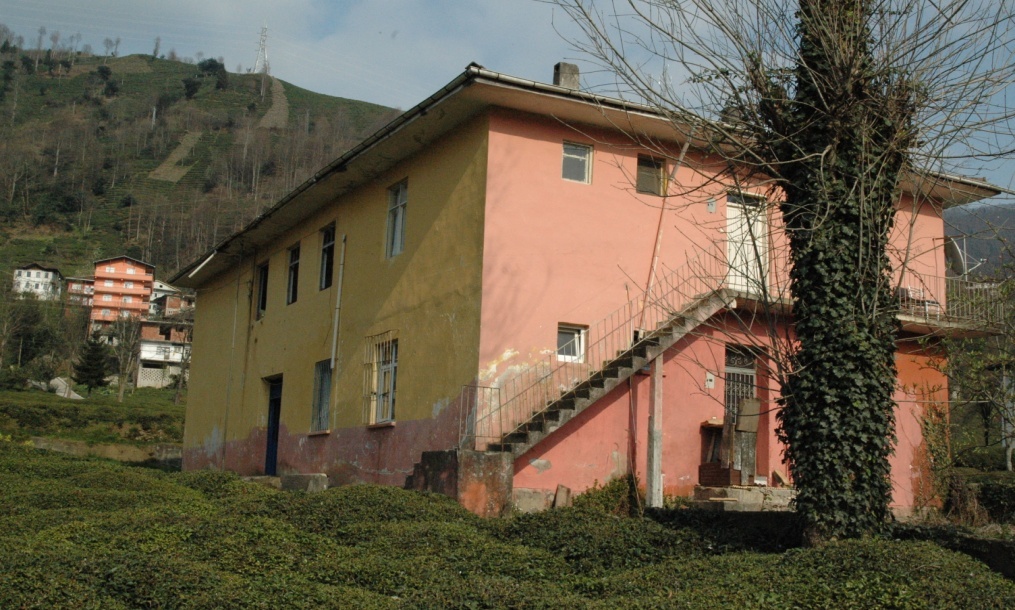 Okulumuz ilk olarak Eğitim ve öğretimine 1954 yılında 5 sınıflı ilkokul olarak başlamış ve 2004 yılına kadar eski binasında hizmet vermiştir.2004 Yılında yeni yapılan şu anki binasına taşınmış ve yeni binasında 8 sınıflı ilköğretim okulu olarak Eğitim ve Öğretimine devam etmiş, 2013-2014 Eğitim-Öğretim yılında 4+4+4 şeklindeki dönüşüm ile okulumuz aynı binada İlkokul ve Ortaokul olarak eğitim-öğretime devam etmektedir.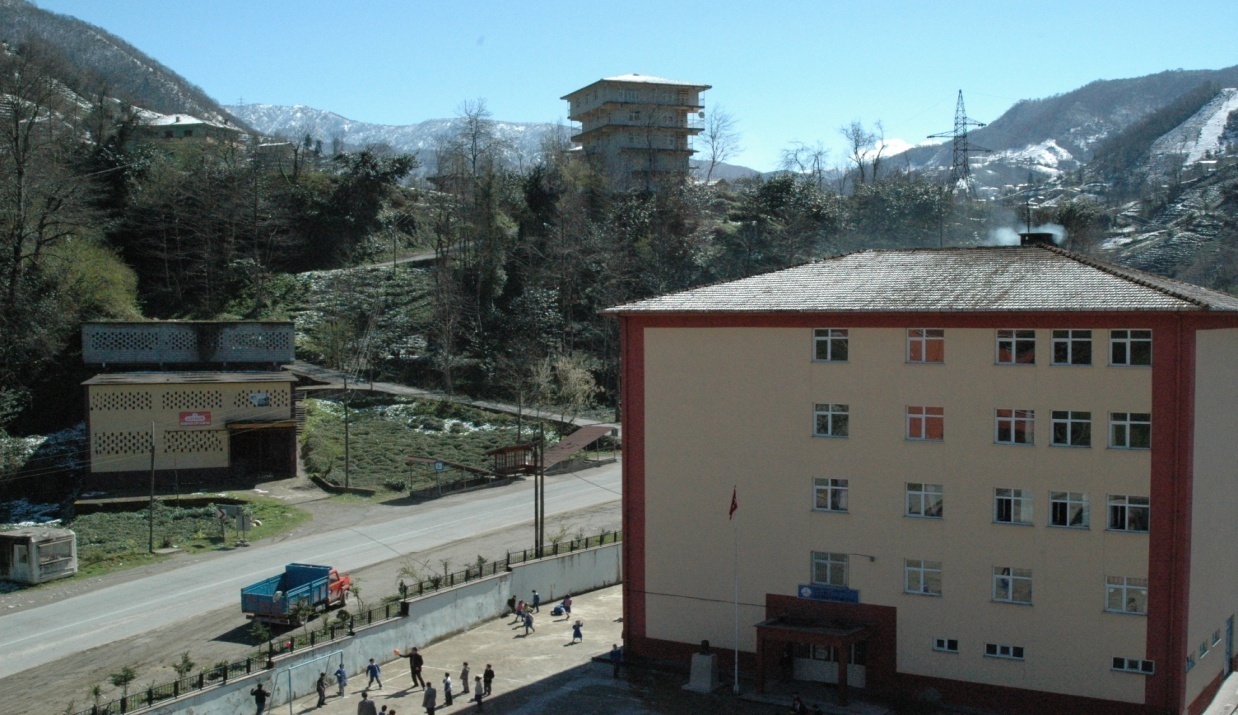 Okulumuz Çayırlı köyü, Yokuşlu köyü, Hüseyin hoca köyü, L Tipi kapalı ceza evi, Kayabaşı köyü, Esen Tepe köyü, Hurmalık köyü ve Soğuksu köyü olmak üzere yedi köyün ilköğretim çağındaki öğrencilerine yeni binasında hizmet vermektedir. Okulumuz 1945 yılında kurulmuş olup 77 yıldır değişik binalarda değişik isimler altında köyümüze hizmet vermektedir.         Bugünkü ismiyle Çayırlı İlkokulu/Ortaokulu, 1945 yılında kurulan Çayırlı İlkokulu ile 1973 yılında kurulan Çayırlı Ortaokulunun 1984 yılında birleştirilmesi sonucu oluşturulmuştur.          Okulumuzun çekirdeği sayılabilecek Çayırlı İlkokulu 1945’te köyümüzün coğrafi olarak tam ortasına, köy merkezine  uzaklıkta boş bir arsaya tek derslikli olarak kurulmuştur. Zamanla önce iki derslikli daha sonra da yapılan ek binalarla sekiz derslikli olarak hizmet sunmuştur.        	1973 senesine kadar Çayırlı İlkokulundan mezun olan öğrenciler ya Kalkandere Ortaokuluna ya da Ortapazar Ortaokuluna yürüyerek gidiyorlardı. Fakat bu durum gerek öğrencilerimiz gerekse veliler açısından büyük sıkıntılar ortaya çıkarmaktaydı. İhtiyacı karşılamak için 1973 yılında, köy merkezinde eskiden kahvehane olarak kullanılan köhne bir binada Çayırlı Ortaokulu olarak eğitim öğretim faaliyetlerine başlanmıştır. 11 yıl bu binada büyük fedakârlıklarla eğitime devam edilmiştir. Bu duruma çeşitli kanallar aracılığıyla çözüm aranırken sonunda şu anda okulun binasının yükseldiği arsa köy halkı tarafından yeni okul inşaatını başlatmak için elbirliğiyle alınmıştır. 1980 yılında yeni binanın inşasına başlanmış ve nihayet 1984 yılında inşaatı tamamlanan yeni binamıza yani bugün de hizmet verdiğimiz binaya taşınılmıştır.          	1984 senesinde Çayırlı İlkokulu ve Çayırlı Ortaokulu yeni binada birleştirilmiştir. Ama o zamanki öğrenci sayısının çok fazla olması sebebiyle Çayırlı İlkokulu kapatılamamış ve bu okul 8 yıl daha eski binasında hizmet sunmuştur. 1992 yılında Çayırlı İlkokulu uygun şartlar oluştuğu için tamamen kapatılmıştır. Daha sonra İnci İlkokulu ve Pınarköy İlkokulu da kapatılarak bu bölgeler okulumuzun eğitim bölgesi içine dâhil edilmiştir.            Okulumuz  1998 yılından bu yana taşıma merkezidir. Çayırlı Beldesine bağlı Cami ve Cumhuriyet mahallelerinden gelen öğrenciler ile İnci ve Pınarköy köylerinin öğrencileri okulumuzun taşımalı öğrencileridir. 2012-2013 Eğitim öğretim yılıyla beraber okulumuz tek binada Çayırlı İlkokulu ve Çayırlı Ortaokulu olmak üzere iki eğitim kurumuna dönüştürülmüştür.              	1984’ten bu yana okulumuz modern altyapısıyla eğitim öğretim faaliyetlerine devam etmektedir. Bu zaman içerisinde eğitim bölgemizin her tarafına imkânlarımız ölçüsünde eğitim ışığını taşımaya çalıştık ve çalışmaya devam ediyoruz.2-Okulun Mevcut Durumu: Temel İstatistiklerOkul KünyesiÇalışan BilgileriOkul Bina ve AlanlarıSınıf ve Öğrenci Bilgilerie) Donanım ve Teknolojik Kaynaklarf) Gelir – Gider TablosuOkulumuzun Okul Aile Birliği gelirleri ve diğer katkılar da dâhil olmak üzere gelir-giderlerine ilişkin son iki yıl gerçekleşme bilgileri aşağıdaki tabloda belirtilmiştir.3-Paydaş AnaliziKurumumuzun temel paydaşları öğrenci, veli ve öğretmen olmakla birlikte eğitimin dışsal etkisi nedeniyle okul çevresinde etkileşim içinde olunan geniş bir paydaş kitlesi bulunmaktadır. Paydaşlarımızın görüşleri anket, toplantı, dilek ve istek kutuları, elektronik ortamda iletilen önerilerde dâhil olmak üzere çeşitli yöntemlerle sürekli olarak alınmaktadır.Paydaş anketlerine ilişkin ortaya çıkan temel sonuçlara altta yer verilmiştir: Öğrenci Anketi Sonuçları:Olumlu Yönlerimiz:Okul müdürü ile ihtiyaç duyduğumuzda rahatlıkla görüşebilmekteyiz.Okulun içi ve dışı temizdir.Teneffüslerde ihtiyaçlarımı giderebiliyorum.Öğretmenlerimle ihtiyaç duyduğumuzda rahatlıkla görüşebilmekteyiz.Okulun binası ve fiziki mekânları yeterlidir.Derslerde konuya uygun araç-gereç kullanılır.Olumsuz Yönlerimiz:Öğretmen sayısının yetersiz oluşu.Öğretmen Anketi Sonuçları:Olumlu Yönlerimiz: Okulumuzda alınan kararlar çalışanların katılımıyla alınır.Kurumdaki tüm duyurular çalışanlara zamanında iletilir. Her türlü ödüllendirmede adil olma, tarafsızlık ve objektiflik sağlanır.Kendimi okulun değerli bir üyesi olarak görüyorumOkulda öğretmenler arasında ayrım yapılmamaktadır.Yöneticilerimiz yaratıcı ve yenilikçi düşüncelerin üretilmesini teşvik etmektedirYöneticiler okul vizyonunu, stratejilerini, iyileştirmeye açık alanlarını çalışanlarıyla paylaşırOkulumuzda sadece öğretmenlerin kullanımına tahsis edilmiş yerler yeterlidir.Okulun içi ve dışı temizdir.Olumsuz Yönlerimiz:Okulda çalışanlara yönelik yeterli sosyal ve kültürel faaliyetler düzenlenmemektedir.Okul teknik araç-gereç yönünden yeterli donanıma sahip değildir.Veliler eğitim-öğretime yeterince dahil edilememiştir.Öğretmen değişiminin fazla olması.Veli Anketi Sonuçları:Olumlu Yönlerimiz:İhtiyaç duyduğumda okul çalışanlarıyla rahatlıkla görüşebilmekteyim.Bizi ilgilendiren duyuruları zamanında öğreniyorum.Okul her zaman temiz ve bakımlıdır. Okul disiplinlidir.  Olumsuz Yönlerimiz:Öğrencimle ilgili yeterli rehberlik hizmeti alamıyorum.Sosyal etkinliklerin az oluşu.4-GZFT (Güçlü, Zayıf, Fırsat, Tehdit) AnaliziGZFT (Güçlü Yönler, Zayıf Yönler, Fırsatlar ve Tehditler) durum analizi kapsamında kullanılan temel yöntemlerdendir. Okulumuzun mevcut durumunu ortaya koyabilmek için geniş katılımlı bir grup ile GZFT analizi yapılmıştır. Okulumuzda yapılan GZFT analizinde okulun güçlü ve zayıf yönleri ile okulumuz için fırsat ve tehdit olarak değerlendirilebilecek unsurlar tespit edilmiştir.5-Gelişim ve Sorun AlanlarıGelişim ve sorun alanları analizi ile GZFT analizi sonucunda ortaya çıkan sonuçların planın geleceğe yönelim bölümü ile ilişkilendirilmesi ve buradan hareketle hedef, gösterge ve eylemlerin belirlenmesi sağlanmaktadır. Gelişim ve sorun alanları ayrımında eğitim ve öğretim faaliyetlerine ilişkin üç temel tema olan Eğitime Erişim, Eğitimde Kalite ve Kurumsal Kapasite kullanılmıştır. Eğitime erişim, öğrencinin eğitim faaliyetine erişmesi ve tamamlamasına ilişkin süreçleri; Eğitimde kalite, öğrencinin akademik başarısı, sosyal ve bilişsel gelişimi ve istihdamı da dâhil olmak üzere eğitim ve öğretim sürecinin hayata hazırlama evresini; Kurumsal kapasite ise kurumsal yapı, kurum kültürü, donanım, bina gibi eğitim ve öğretim sürecine destek mahiyetinde olan kapasiteyi belirtmektedir.Gelişim ve Sorun Alanlarımız          Çayırlı İlk/Ortaokulu 2019-2023 dönemini kapsayan stratejik planının sorun/gelişim alanları aşağıdaki gibi belirlenmiştir.1-Misyonumuz	 2-Vizyonumuz3-Temel Değerlerimiz1-Misyonumuz2-Vizyonumuz3-Temel DeğerlerimizTema     I:  Eğitim ve Öğretime ErişimTema   II:   Eğitim ve Öğretimde Kalitenin ArttırılmasıTema  III:  Kurumsal KapasiteTEMA I: EĞİTİM VE ÖĞRETİME ERİŞİMEğitim ve öğretime erişim okullaşma ve okul terki, devam ve devamsızlık, okula uyum ve oryantasyon, özel eğitime ihtiyaç duyan bireylerin eğitime erişimi, yabancı öğrencilerin eğitime erişimi ve hayat boyu öğrenme kapsamında yürütülen faaliyetlerin ele alındığı temadır.Stratejik Amaç 1Öğrencilerin devamsızlık sorunlarını gideren etkin bir yönetim yapısı sağlamak.Stratejik Hedef 1.1.  Plan dönemi sonuna kadar öğrenci devamsızlık oranlarını mevcut durumundan daha düşük oranlara çekmekPerformans Göstergeleri 1.1EylemlerTEMA II: EĞİTİM VE ÖĞRETİMDE KALİTENİN ARTIRILMASIEğitim ve öğretimde kalitenin artırılması başlığı esas olarak eğitim ve öğretim faaliyetinin hayata hazırlama işlevinde yapılacak çalışmaları kapsamaktadır. Bu tema altında akademik başarı, sınav kaygıları, sınıfta kalma, ders başarıları ve kazanımları, disiplin sorunları, öğrencilerin bilimsel, sanatsal, kültürel ve sportif faaliyetleri ile istihdam ve meslek edindirmeye yönelik rehberlik ve diğer mesleki faaliyetler yer almaktadır.         Stratejik Amaç 2Eğitim-öğretimin temel bileşenlerinden olan velileri eğitim-öğretim sürecinin içerisine çekmek.        Stratejik Hedef 2.1.  Velilere yönelik  mevcut etkinlikleri artırarak öğretmen-veli kaynaşmasını sağlamak.Performans Göstergeleri 2.1EylemlerTEMA III: KURUMSAL KAPASİTE        Stratejik Amaç  3 Teknolojik yapıyı eğitimde kaliteyi arttıracak bir düzeye kavuşturmak.      Stratejik Hedef 3.1.  Okulun alt yapı eksiklikleri giderilerek, tüm paydaşların memnuniyetini artırmak ve eğitim-öğretime olumlu katkı sağlamak.Performans Göstergeleri 3.1Eylemler2019-2023 Stratejik Planı Faaliyet/Proje Maliyetlendirme TablosuİZLEME VE DEĞERLENDİRMEOkulumuz Stratejik Planı izleme ve değerlendirme çalışmalarında 5 yıllık Stratejik Planın izlenmesi ve 1 yıllık gelişim planın izlenmesi olarak ikili bir ayrıma gidilecektir.              Stratejik planın izlenmesinde 6 aylık dönemlerde izleme yapılacak, denetim birimleri, il ve ilçe millî eğitim müdürlüğü ve Bakanlık denetim ve kontrollerine hazır halde tutulacaktır.             Yıllık planların uygulanmasında yürütme ekipleri ve eylem sorumlularıyla 3 aylık ilerleme toplantıları yapılacaktır. Toplantıda bir önceki dönemde yapılanlar ve bir sonraki dönemde yapılacaklar görüşülüp karara bağlanacaktır. Mustafa Kemal ATATÜRK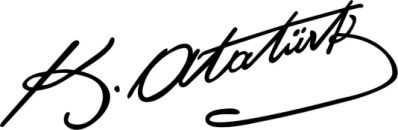 SUNUŞSUNUŞSUNUŞSUNUŞSAYFA NOİÇİNDEKİLERİÇİNDEKİLERİÇİNDEKİLERİÇİNDEKİLER5BÖLÜM I : GİRİŞ VE PLAN HAZIRLIK  SÜRECİBÖLÜM I : GİRİŞ VE PLAN HAZIRLIK  SÜRECİBÖLÜM I : GİRİŞ VE PLAN HAZIRLIK  SÜRECİBÖLÜM I : GİRİŞ VE PLAN HAZIRLIK  SÜRECİPlan Hazırlık SüreciPlan Hazırlık SüreciPlan Hazırlık SüreciPlan Hazırlık Süreci7Stratejik Plan Üst KuruluStratejik Plan Üst KuruluStratejik Plan Üst KuruluStratejik Plan Üst Kurulu7BÖLÜM II : DURUM ANALİZİBÖLÜM II : DURUM ANALİZİBÖLÜM II : DURUM ANALİZİBÖLÜM II : DURUM ANALİZİ111Okulun Kısa Tanıtımı9222Okulun Mevcut Durumu: Temel İstatistikler10Okul Künyesi10Çalışan Bilgileri11Okulumuz Bina ve Alanları11Sınıf ve Öğrenci Bilgileri12Donanım ve Teknolojik Kaynaklarımız12Gelir ve Gider Bilgisi12333Paydaş Analizi13444GZFT (Güçlü, Zayıf, Fırsat, Tehdit) Analizi15555Gelişim ve Sorun Alanları16BÖLÜM III : MİSYON, VİZYON VE TEMEL DEĞERLERBÖLÜM III : MİSYON, VİZYON VE TEMEL DEĞERLERBÖLÜM III : MİSYON, VİZYON VE TEMEL DEĞERLERBÖLÜM III : MİSYON, VİZYON VE TEMEL DEĞERLER111Misyon 18222Vizyon18333Temel Değerler18BÖLÜM IV : AMAÇ, HEDEF VE EYLEMLERBÖLÜM IV : AMAÇ, HEDEF VE EYLEMLERBÖLÜM IV : AMAÇ, HEDEF VE EYLEMLERBÖLÜM IV : AMAÇ, HEDEF VE EYLEMLER1Tema I: Eğitim ve Öğretime ErişimTema I: Eğitim ve Öğretime ErişimTema I: Eğitim ve Öğretime Erişim202Tema II: Eğitim ve Öğretimde Kalitenin ArttırılmasıTema II: Eğitim ve Öğretimde Kalitenin ArttırılmasıTema II: Eğitim ve Öğretimde Kalitenin Arttırılması213Tema III: Kurumsal KapasiteTema III: Kurumsal KapasiteTema III: Kurumsal Kapasite23BÖLÜM V : MALİYETLENDİRMEBÖLÜM V : MALİYETLENDİRMEBÖLÜM V : MALİYETLENDİRMEBÖLÜM V : MALİYETLENDİRME25BÖLÜM VI : İZLEME VE DEĞERLENDİRMEBÖLÜM VI : İZLEME VE DEĞERLENDİRMEBÖLÜM VI : İZLEME VE DEĞERLENDİRMEBÖLÜM VI : İZLEME VE DEĞERLENDİRME27Stratejik Plan Üst KuruluStratejik Plan Üst KuruluStratejik Plan Üst KuruluSNAdı SoyadıÜnvanı1Nihal HELLAÇ SEVİMLİKURTOkul Müdürü2Veysi SEVİMLİKURTMüdür Yardımcısı3SAMET ŞENÖğretmen4Murat AKSUOkul-Aile Birliği Başkanı5Gülşah KURTOkul-Aile Birliği ÜyesiEkip BilgileriEkip BilgileriEkip BilgileriAdı SoyadıÜnvanı1Veysi SEVİMLİKURTMüdür Yardımcısı2Ferdi KORKMAZSınıf Öğretmeni3Barış Can SAVAŞSınıf Öğretmeni4HAVVANUR AKYÜZFen Bilimleri Öğretmeni5Hacer DERECİDin Kültürü ve Ahlak Bilgisi Öğretmeni 6İbrahim ÇİNİCİVeliKURUM KÜNYE BİLGİSİKURUM KÜNYE BİLGİSİKURUM KÜNYE BİLGİSİİliİliRİZEİlçesiİlçesiKALKANDEREKurum Adı Kurum Adı ÇAYIRLI  İLKOKULU/ORTAOKULUKurum TürüKurum Türü İlkokul/OrtaokulKurum KoduKurum Kodu720866 - 720899Kurum StatüsüKurum Statüsü Kamu                    Kurumda Çalışan Personel SayısıKurumda Çalışan Personel SayısıYönetici              : 2Öğretmen           : 9Hizmetli              : 1 Memur                :-Öğrenci SayısıÖğrenci Sayısı120Öğretim ŞekliÖğretim Şekli  Normal                Okulun Hizmete Giriş TarihiOkulun Hizmete Giriş Tarihi2004KURUM İLETİŞİM BİLGİLERİKURUM İLETİŞİM BİLGİLERİKURUM İLETİŞİM BİLGİLERİKurum Telefonu / FaxTel. : 0 464 334 40 90 Fax : 0 464 334 41 30 Tel. : 0 464 334 40 90 Fax : 0 464 334 41 30 Kurum Web Adresihttp://cayirliilkokulu.meb.k12.tr/http://cayirliortaokulu.meb.k12.tr/http://cayirliilkokulu.meb.k12.tr/http://cayirliortaokulu.meb.k12.tr/Mail Adresi 720866@meb.k12.tr - 720899@meb.k12.tr720866@meb.k12.tr - 720899@meb.k12.trKurum AdresiÇayırlı Köyü Posta Kodu : 53520 İlçe: Kalkandere İli: RİZEÇayırlı Köyü Posta Kodu : 53520 İlçe: Kalkandere İli: RİZEKurum MüdürüNihal HELLAÇ SEVİMLİKURT           GSM Tel: 5452422008Nihal HELLAÇ SEVİMLİKURT           GSM Tel: 5452422008Kurum Müdür YardımcılarıVeysi SEVİMLİKURT                           GSM Tel:  5075089335Veysi SEVİMLİKURT                           GSM Tel:  5075089335BRANŞERKEKBAYANTOPLAMİdareci112Türkçe1-1Matematik---Fen ve Teknoloji-11Sosyal Bilgiler---İngilizce---Müzik ---Görsel Sanatlar---Bilişim Teknolojileri---Teknoloji Tasarım---Beden Eğitimi1-1Din Kültürü ve Ahlak Bil.-11Zihinsel Engelliler Sınıf Öğretmeni---Sınıf Öğretmeni314Rehber Öğretmen---Okul Öncesi-11Destek Eğitim Odası-GENEL TOPLAM6511Okul BölümleriOkul BölümleriÖzel AlanlarVarYokOkul Kat Sayısı5Çok Amaçlı SalonxDerslik Sayısı12Çok Amaçlı SahaxDerslik Alanları (m2)720 m2KütüphanexKullanılan Derslik Sayısı11Fen LaboratuarıxŞube Sayısı9Bilgisayar Laboratuarıxİdari Odaların Alanları (m2)55 m2İş AtölyesixÖğretmenler Odası Alanı (m2)50 m2Beceri AtölyesixOkul Oturum Alanı (m2)585 m2PansiyonxOkul Bahçesi Alanı (Açık Alan ) (m2)2860 m2MescitxOkul Kapalı Alanı (m2)2400 m2Sanatsal, bilimsel ve Sportif Amaçlı Alan toplamı (m2)2400 m2Kantin (m2)-Tuvalet Sayısı27Sınıf Kız Erkek ToplamAnasınıfı 66121/A58132/A47113/A57124/A96155/A69156/A96157/A73108/A14317Akıllı Tahta Sayısı13TV SayısıMasaüstü Bilgisayar Sayısı19Yazıcı Sayısı5Taşınabilir Bilgisayar Sayısı5Fotokopi Makinesi Sayısı4Projeksiyon Sayısı9İnternet Bağlantı Hızı16 mbWi-fi Çoğaltıcı0YıllarGelir MiktarıGider Miktarı20212650TL1852 TL20222907 TL2600 TLGüçlü YönlerTemizlik ve hijyenin yüksek olmasıKurum kültürü ve disiplinin sağlanmış olmasıGüvenliğin yeterli olmasıTemizlik ve hijyenin yüksek olmasıKurum kültürü ve disiplinin sağlanmış olmasıGüvenliğin yeterli olmasıZayıf YönlerTeknolojik araç gereçlerin eski oluşu/eksikliğiVelilerin eğitim ve öğretime yeteri kadar destek vermemesiÖğrenci rehberlik ve danışmanlık hizmetlerinin yetersizliğiTeknolojik araç gereçlerin eski oluşu/eksikliğiVelilerin eğitim ve öğretime yeteri kadar destek vermemesiÖğrenci rehberlik ve danışmanlık hizmetlerinin yetersizliğiTehditlerKadromuzun sık sık değişmesiAilelerin sosyo-kültürel yetersizliğiÖğrenci ve velinin ilgisizliğiGöçle birlikte öğrenci sayısının azalmasıKadromuzun sık sık değişmesiAilelerin sosyo-kültürel yetersizliğiÖğrenci ve velinin ilgisizliğiGöçle birlikte öğrenci sayısının azalmasıFırsatlarSınıflardaki öğrenci sayısının az olmasıUlaşımın kolay olmasıSınıflardaki öğrenci sayısının az olmasıUlaşımın kolay olması1.TEMA: EĞİTİM VE ÖĞRETİME ERİŞİM1.TEMA: EĞİTİM VE ÖĞRETİME ERİŞİM1Devamsızlık oranlarının korunması/daha da düşürülmesi2.TEMA: EĞİTİM VE ÖĞRETİMDE KALİTE2.TEMA: EĞİTİM VE ÖĞRETİMDE KALİTE1Veli ve öğrencinin eğitim-öğretime ilgisizliği3.TEMA: KURUMSAL KAPASİTE3.TEMA: KURUMSAL KAPASİTE1Teknolojik araç-gereçler ve donanım eksikliği/eskiliğiNoPERFORMANS GÖSTERGESİMevcut                                      HEDEF                                      HEDEF                                      HEDEF                                      HEDEF                                      HEDEFNoPERFORMANS GÖSTERGESİ201820192020202120222023PG.1.1.aBir eğitim ve öğretim döneminde 7 gün ve üzeri devamsızlık yapan öğrenci oranı (%) %5%4%3%3%3%3PG.1.1.bBir eğitim ve öğretim döneminde 12 gün ve üzeri devamsızlık yapan öğrenci oranı (%)%2%2%1%1%1%1PG.1.1.c.Bir eğitim ve öğretim döneminde 17 gün ve üzeri devamsızlık yapan öğrenci oranı (%)%1%0%0%0%0%0PG.1.1.d.Bir eğitim ve öğretim döneminde 20 gün ve üzeri devamsızlık yapan öğrenci oranı (%)%0%0%0%0%0%0PG.1.1.e.Bir eğitim ve öğretim döneminde düzenlenen sportif faaliyet sayısı355666PG.1.1.f.Bir eğitim ve öğretim döneminde düzenlenen kültürel, sanatsal faaliyet sayısı455555NoEylem İfadesiEylem SorumlusuEylem Tarihi1.1.1.Devamsızlık yapan öğrencilerin tespiti çalışması yapılacaktır.Okul İdaresi ve ÖğretmenlerPlan süresi boyunca 1.1.2Devamsızlık yapan öğrencilerin uyarı sistemi için çalışmalar yapılacaktır.Okul İdaresi ve ÖğretmenlerPlan süresi boyunca1.1.3Her öğrencinin bir sanat, spor vb alanda aktif rol alması sağlanacaktır.Okul İdaresi ve ÖğretmenlerPlan süresi boyuncaNoPERFORMANS GÖSTERGESİMevcut                                      HEDEF                                      HEDEF                                      HEDEF                                      HEDEF                                      HEDEFNoPERFORMANS GÖSTERGESİ201820192020202120222023PG.2.1.aBir eğitim ve öğretim döneminde düzenlenen veli ziyareti oranı(%)%0%20%40%60%80%90PG.2.1.bBir eğitim ve öğretim döneminde veliye yönelik düzenlenen etkinlik sayısı246777PG.2.1.c.Bir eğitim ve öğretim döneminde düzenlenen veli eğitimi sayısı123333NoEylem İfadesiEylem SorumlusuEylem Tarihi2.1.1.Öğretmen-veli işbirliği ile kermes düzenlenecekVeliler ve ÖğretmenlerPlan süresi boyunca 2.1.2Veli ev ziyaretleri düzenlenecek.Okul İdaresi ve ÖğretmenlerPlan süresi boyunca 2.1.3Veli katılımı ile yıl sonu gezileri düzenlenecek.Okul İdaresi ve ÖğretmenlerPlan süresi boyunca 2.1.4Farklı konularda veli eğitimleri düzenlenecekOkul İdaresi ve dış paydaşlarPlan süresi boyunca 2.1.5Veli katılımı ile sportif faaliyetler düzenlenecekOkul İdaresi ve dış paydaşlarPlan süresi boyunca NoPERFORMANS GÖSTERGESİMevcut                                      HEDEF                                      HEDEF                                      HEDEF                                      HEDEF                                      HEDEFNoPERFORMANS GÖSTERGESİ201820192020202120222023PG.3.1.aKurumdaki toplam bilgisayar sayısı222425262830PG.3.1.bKurumda çalışır durumdaki bilgisayarların oranı (%)(%) 60(%) 70(%)80(%)90(%)100(%)100PG.3.1.c.Bölüm/sınıfların internete erişim oranı (%)(%) 30(%) 40(%)60(%)70(%)80(%)100NoEylem İfadesiEylem SorumlusuEylem Tarihi3.1.1.Yeni ve arıza vermeden çalışan bilgisayarların tespiti yapılacakOkul  İdaresiMart 20233.1.2Arıza veren bilgisayarların tamiri yaptırılacakOkul  İdaresiPlan süresi boyunca 3.1.3Yeni bilgisayar temini yolları aranıp eski bilgisayarların değişimi sağlanacak.Okul  İdaresiPlan süresi boyunca 3.1.4Bölüm/sınıflardaki internete erişim sorunları tespit edilecek ve tüm bölümlerin bu internete erişimi sağlanacak.Okul  İdaresiPlan süresi boyunca 3.1.4Akıllı tahtaların kurulumu için ilgili birimlerle iletişime geçilecekOkul İdaresiGerçekleşme süresi boyuncaKaynak Tablosu20192020202120222023ToplamKaynak Tablosu20192020202120222023ToplamGenel Bütçe000000Valilikler ve Belediyelerin Katkısı000000Diğer (Okul Aile Birlikleri)7500750080008000900040,000TOPLAM7500750080008000900040,0001NEREDEYİZ ?-DURUM ANALİZİYAPTIK2NEREYE ULAŞMAK İSTİYORUZ ?-MİSYON-VİZYON-TEMEL DEĞERLERBELİRLEDİK3GİTMEK İSTEDİĞİMİZ YERE NASIL ULAŞIRIZ ?-STRATEJİLER-EYLEMLERBELİRLEDİK4BAŞARIMIZI NASIL TAKİP EDER VE DEĞERLENDİRİRİZ ?-İZLEME -DEĞERLENDİRMEYAPACAĞIZ